Понедельник 18.05.2020г.Пальчиковая гимнастика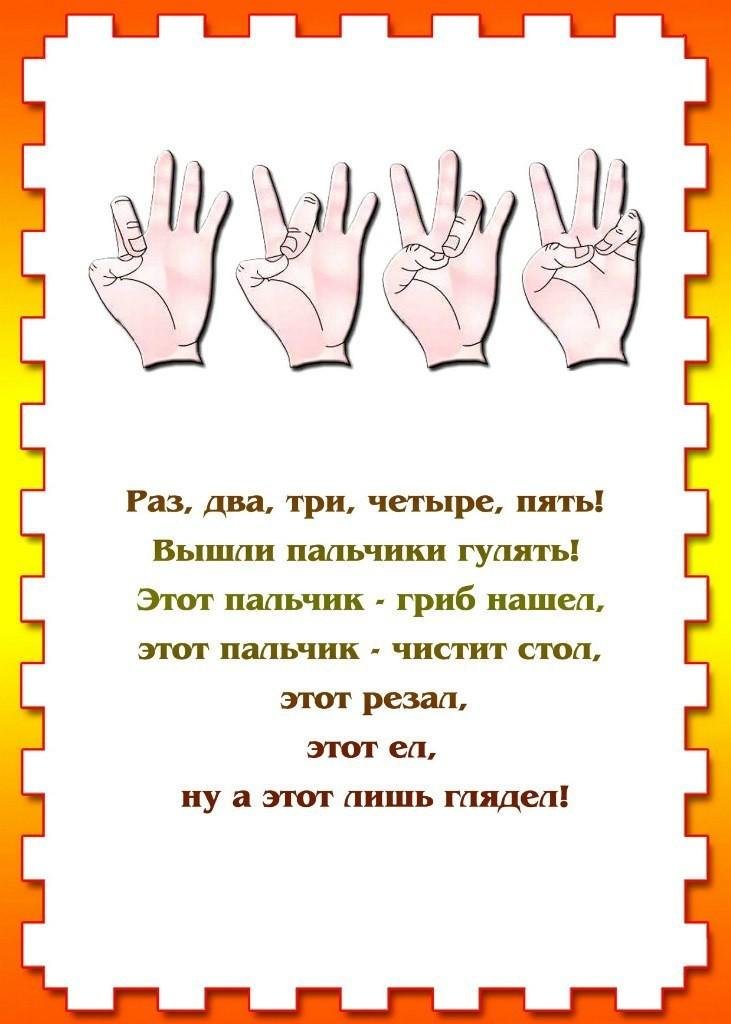 